 Salzburg, am 2. November 2021Autozum: Diese Neuigkeiten erwarten Besucher im März Wie sieht die Werkstatt der Zukunft aus? Bei welchen Nutzfahrzeugen stimmt das Preis-Leistungsverhältnis und welche Herausforderungen dominieren den Aftersales-Markt? Die Antworten darauf hat die Salzburger Autozum im März 2022. Plus: Welche Aussteller überraschen und wer der neue Messeleiter ist.Stammaussteller Würth mag Überraschungen. Vom 15. bis 18. März dürfen sich deshalb Besucher der Autozum in Salzburg über den „größten Würth-Stand aller Zeiten freuen“, verspricht Harald Winkler. Für den Divisionsleiter Automotive bei Würth ist die Messe ein Fixpunkt im Kalender. „Wir freuen uns auf ein großartiges Event und regen Austausch mit interessierten Kunden aus dem Kfz-Bereich.“ Das neue Messekonzept von Veranstalter RX Austria & Germany (vormals Reed Exhibitions) habe ihn überzeugt.RX setzt mit Content neue MesseakzenteRX setzt erstmals auf Content und bespielt dazu gleich zwei Bühnen mit Themen am Puls der Zeit. Traditionelle Klassiker wie der „A&W Schadentag” werden natürlich nicht fehlen. Frische Messeakzente werden allerdings Sonderschauen, wie „Boxenstopp Lehre“ in Halle 8 oder die Sonderschau „Nutzfahrzeuge“ in Halle 10 setzen. Besonders spannend gestaltet sich der Bereich „Future Mobility Area“ in Halle 8. Mit der zunehmenden Zahl an elektrisch angetriebenen Fahrzeugen steht gerade der Aftersales-Bereich vor neuen Herausforderungen. Die Autozum möchte dazu wertvollen Wissenstransfer leisten und Interessierten unter anderem Infos zur Entsorgung und dem Recycling von Lithium-Akkus oder der Brandbekämpfung bei E-Fahrzeugen in die Hand geben.Christian Konrad ist neuer Messeleiter Um diesen inhaltlichen Wandel noch zu unterstreichen hat sich RX einen neuen Messeleiter geholt. Christian Konrad bringt fast 25 Jahre Erfahrung als Business Development Manager in sich verändernden Geschäftsfeldern mit. „Mein Interesse an dem Wandel der Automobilindustrie durch Megatrends wie die Digitalisierung ist groß“, so Konrad. „Die daraus resultierenden Herausforderungen für den Aftersales-Markt werden uns als Messeveranstalter ebenso begleiten wie unsere Aussteller und Besucher.“ Die Messe ist für ihn eine Netzwerkplattform, um gemeinsam diese Herausforderungen meistern zu können.Von digital bis traditionell: Die Autozum erfüllt allesAuf digitaler Seite hat RX auch aufgerüstet. So wird es neben einem interaktiven Leaderfassungstool auch eine Leadgenerierung anhand digitaler Goody-Bags geben. „Dass diese Tools sehr gut von Ausstellern und Besuchern angenommen werden und damit einen echten digitalen Mehrwert bieten, zeigt der Einsatz bei Schwesterveranstaltungen“, so Konrad. Wolfgang Sageder, Geschäftsführer der Berner Group, freut sich, endlich seine Neuigkeiten am Berner Produkt- und Servicesektor live vorführen zu können. „Gemäß unserem Messemotto ‚Mit uns stimmt die Chemie‘ legen wir einen Fokus auf Fahrzeugaufbereitung, Waschstraßenchemie und Scheibenkleben“, so Sageder. (+++)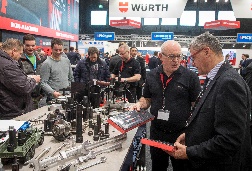 B: 2019Autozum_(c)_RX Austria & Germany, Abdruck honorarfrei bei Nennung des Urhebers© RX Austria & GermanyBU: Die Autozum startet 2022 mit neuem Messekonzept durch. 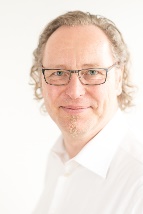 B: Christian_Konrad_(c)_Heidi Breuer, Abdruck honorarfrei bei Nennung des Urhebers© Heidi BreuerBU: Der neue Messeleiter der Autozum: Christian Konrad. Pressekontakt:Bernhard FragnerContent & PR ManagerPhone: +43-1-72720-3122Email: bernhard.fragner@rxglobal.com
www.rxglobal.comBei allen personenbezogenen Bezeichnungen gilt die gewählte Form für alle Geschlechter und Geschlechtsidentitäten in gleicher Weise.
Über RX RX hat es sich zur Aufgabe gemacht, Business für Einzelpersonen, Communities und Organisationen zu schaffen. Durch die Kombination von Daten und digitalen Produkten macht RX 400 Veranstaltungen in 22 Ländern und 43 Branchen noch attraktiver. RX ist Teil von RELX, einem globalen Anbieter von informationsbasierten Analyse- und Entscheidungstools für professionelle und geschäftliche Kunden. www.rxglobal.com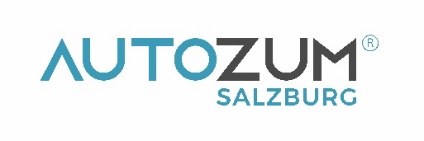 AUTOZUM SALZBURG 2022Der Automotive Aftersales Market15. bis 18. März 2022, Messezentrum Salzburgwww.autozum.at